Социокультурная реабилитация.Для получателей социальных услуг посещение Ейского художественного музея им. И.А. Арзамасцева - это не только интересное культурное событие, но и способ продуктивного времяпрепровождения. Замечательной возможностью насладиться искусством и культурой стала персональная выставка художника Б.И. Тарелкина "Эхо войны", на которой  представлены более 30 живописных работ мастера. Художественные произведения автора способны передать красоту окружающего мира и заставляют нас задуматься над глубокими темами. Посещение художественного музея и увлечение живописью может стать для многих людей источником вдохновения и радости. 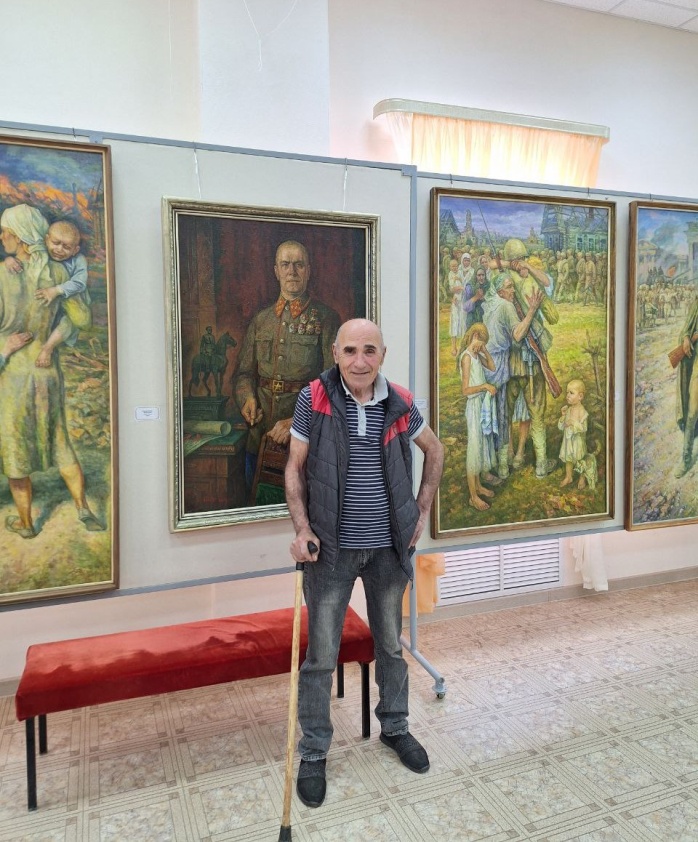 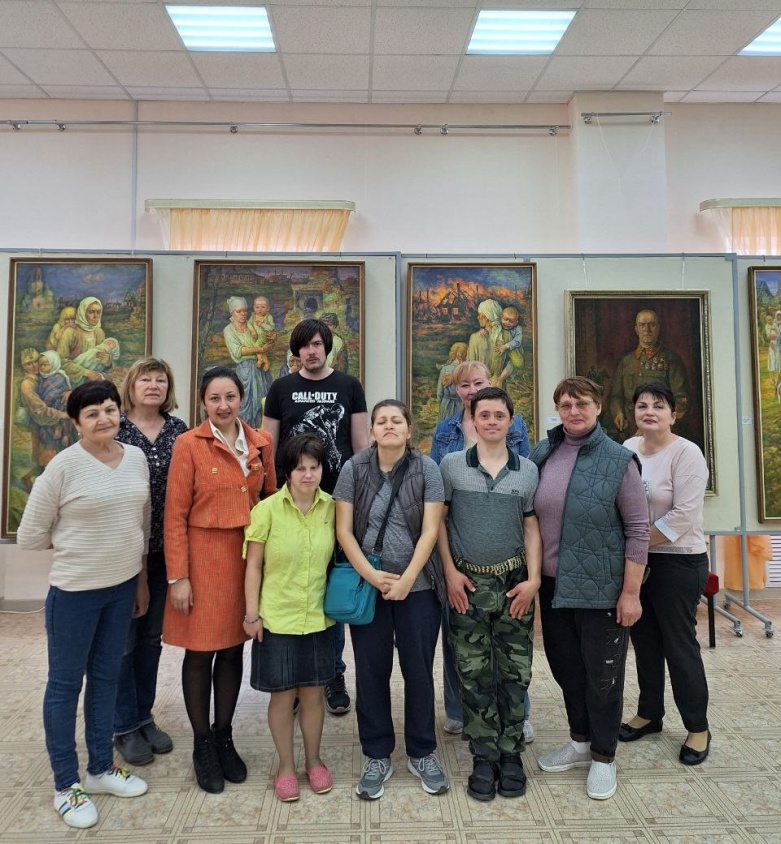 